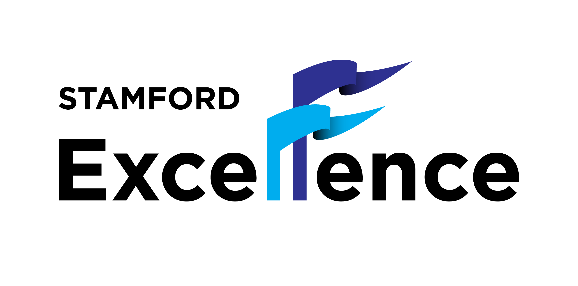 Stamford Charter School for ExcellenceDirectors’ Meeting AgendaMarch 13, 20191 Schuyler Avenue, Stamford CT 06902Start Time: 5:00 PM; End Time: 7:00 PMChairman’s RemarkMOTION to approve January 15, 2019 meeting minutesFinancial ReportJanuary 2019 YTD Report990 Principal’s ReportConstruction ReportDevelopment Report